РОССИЙСКАЯ ФЕДЕРАЦИЯРОСТОВСКАЯ ОБЛАСТЬУСТЬ-ДОНЕЦКИЙ РАЙОНМУНИЦИПАЛЬНОЕ ОБРАЗОВАНИЕ«УСТЬ-ДОНЕЦКОЕ ГОРОДСКОЕ  ПОСЕЛЕНИЕ»СОБРАНИЕ ДЕПУТАТОВ УСТЬ-ДОНЕЦКОГО ГОРОДСКОГО ПОСЕЛЕНИЯРЕШЕНИЕО целесообразности изменения границ муниципального образования «Усть-Донецкое городское поселение»На основании части 4 статьи 12 Федерального закона от 6 октября 2003 года № 131-ФЗ «Об общих принципах организации местного самоуправления в Российской Федерации», статьи 10 Областного закона от 28 декабря 2005 года № 436-ЗС «О местном самоуправлении в Ростовской области», Устава муниципального образования «Усть-Донецкое городское поселение», в целях описания и утверждения границ муниципального образования «Усть-Донецкое городское поселение» в соответствии с требованиями градостроительного и земельного законодательства, а также с учетом мнения населения Собрание депутатов Усть-Донецкого городского поселения РЕШИЛО:1. Признать целесообразным изменение границ муниципального образования «Усть-Донецкое городское поселение» согласно приложению к настоящему решению путем включения в состав территории Усть-Донецкого городского поселения земельного участка площадью 0,91 га из состава территории Апаринского сельского поселения. 2. Настоящее решение вступает в силу со дня его официального опубликования.3. Контроль за исполнением настоящего решения возложить на председателя Собрания депутатов - главу Усть-Донецкого городского поселения В.Н. Скрипникова.Председатель Собрания депутатов-глава Усть-Донецкого городского поселения                                                                      В.Н. Скрипников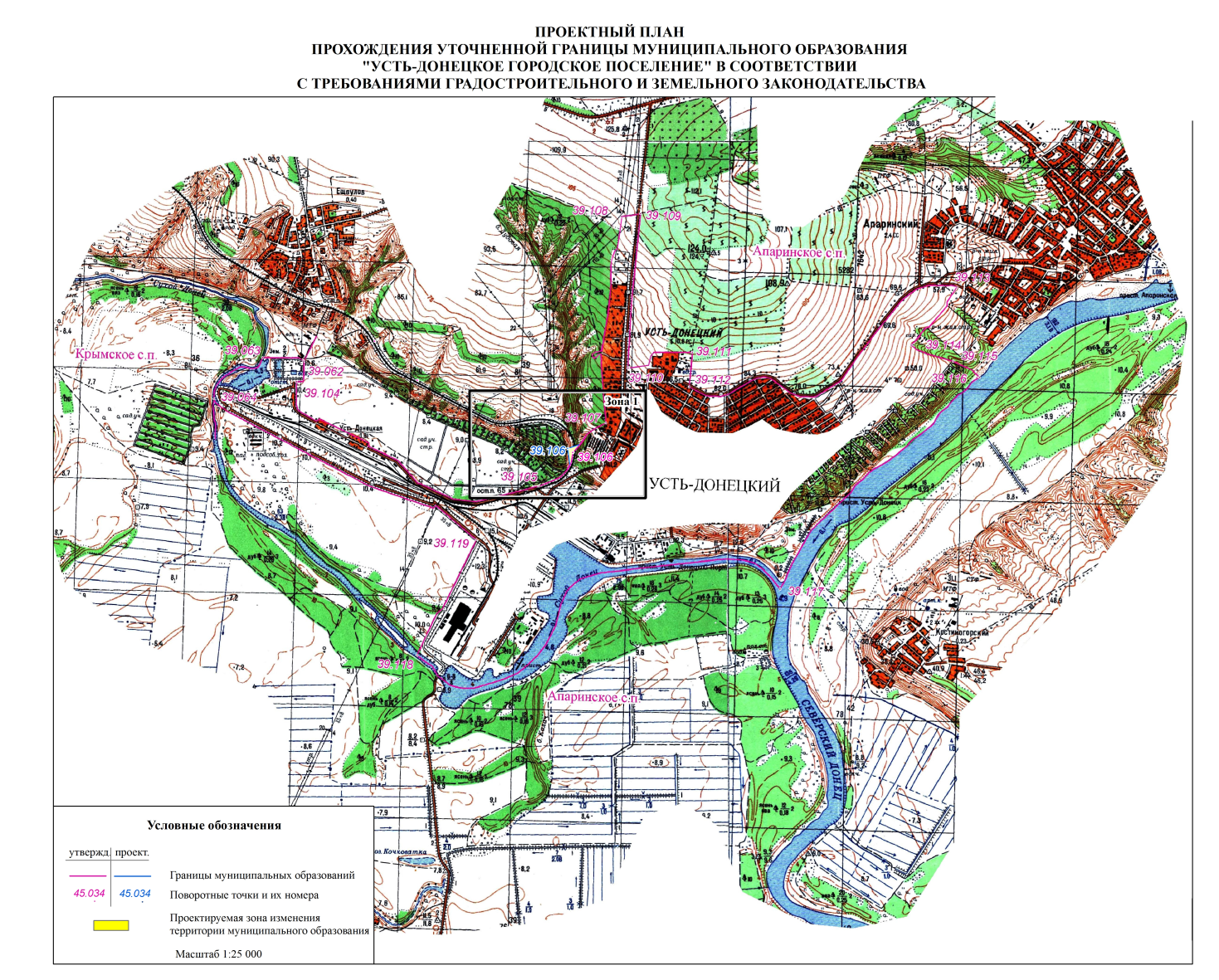 ПринятоСобранием депутатов№ 279 «24 »  мая 2021 г.Приложение к решению Собрания депутатов Усть-Донецкого городского поселенияот «24» мая 2021 года № 279«О целесообразности изменения границ муниципального образования «Усть-Донецкое городское поселение»